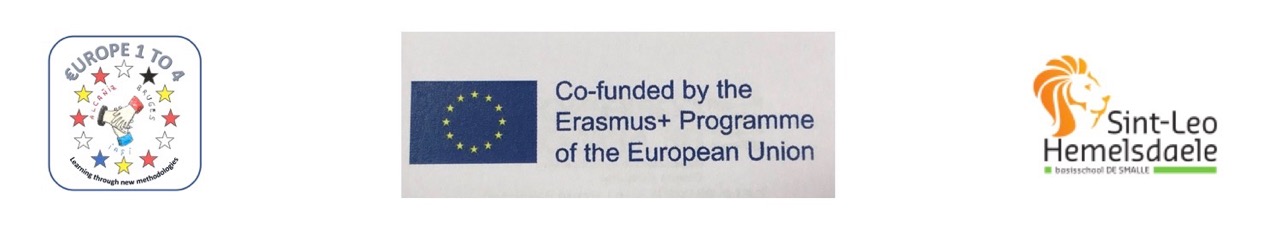 Coöperative games versus competitive games.These 3 games are games where the students all work together to perform well as a group. They all work towards the same goals: score as many points as possible. This gives a real good feeling for the whole group and gives a sense of togetherness. And everyone is a winner. No losers.The other game we played was a competitive game: netball. Where 2 teams play against eachother to score as high as possible. Only one team wins.Game: labyrinthAgegroup6 till 12Material1 superball1 bal per student4 benchesGameDe large ball sits in the middle of the square at the beginning of the game.The students are spread out over the 4 benches and roll their balls against the superball. The whole group scores when the superball rolls against one of the benches.4 students stand in the square and give/roll the balls back to the ones standing behind the benches.4 students per side are standing outside the square and can fetch balls along the lines left and right from the bench.ScoreEach time the superball hits a bench the whole class scores 10 points.How many points can we score in 2 minutes of gametime?organisationSee movie and picturesExtra challengeThe superball can not hit the same bench twice in a row.Higher intensityMake the square smaller.RitualsBefore we start each student gives a high five to eachother.The captains then lay their hand on the ball, hit it 3 times, also counting loudly, then shouting out “GO” to start the game. (3-2-1 GO)LevelsLevel 1: Like the aboveLevel 2:Rolling the balls in different ways: backwards, between the legs, with one hand,…Level 3:1 against all: the anti-roller puts a giant kone somewhere in the square. If the superball hits this , the score drops back to 01 together with everybody: The magical roller puts a hoop somewhere in the square. When the superball gets in the hoop and stays ther for 5 seconds, the whole group earns 50 points.Game: Pass-by ballAgegroup6 till 12Material4 benches4 cones1 bal per 3 students (different sizes)GameAll students are standing on the benches. Some students per bench are wearing a coloured vest (F.e. yellow). Every yellow student gets a ball. 1 student per bench wears a red vest. This student must count the amount  of balls passing by. The whole group passes the balls as quickly as possible.ScoreEach time a ball passes by the red player, 1 point is added tot he score. How many points can we all score in 2 minutes?organisationSee movieHigher intensityBring more balls into the gameRitualsBefore the game starts, each member of the same bench must give a high five to eachother.LevelsLevel 1: Like the aboveLevel 2:The better players pass the ball with one hand, the others with 2 handsLevel 3:-As soon as a ball drops on the floor, we start counting again from 0.- the player standing in the middle of the bench must wear a blindfold.Game: the aim-game  Agegroup6 till 12Material1 bean bag per student1 mat1 hoop1 ring1 cone(adapt your amount of materials according tot the amount of groups)GameEach student throws their bean bag from behind a cone into the hoop, ring or on the mat. Fetch you own bag as fast as you can before the next one throws.ScoreOn the mat: 1 pointIn the hoop: 3 pointsIn the ring: 5 pointsHow many points can the whole group score in 2 minutes?organisationSee movieHigher intensity2 groups or more (according to the amount of students in your class)RitualsBefore the game starts, each member must give a high five to eachother.LevelsLevel 1: Like the aboveLevel 2:-Good throwers:  throw from standing in front of the cone-Better throwers: throw from behind the cone-Best throwers: throw with their other handLevel 3:-throw backwards-throw blindfoldedGame: netballAgegroup10-12Material1 court1 ball1 netGameWe toss for the ball/service before we begin. We have a special “fair play” coin for that.The team that winst he toss gets to serve the ball.The aim of the game is by playing together we try to score by throwing the ball in the field of the other team.This game is the simplified version of volleybal.ScoreEach time you throw the ball in the field of the other team you score.Organisation See movieHigher intensityPlay 3 against 3 instead of 6 against 6RitualsBefore the game starts, each member must give a high five to eachother.